SOLICITUD DE PARTICIPACIÓN EN EL PROGRAMA EUROPEO ERASMUS +MOVILIDAD PARA PRÁCTICAS DE ALUMNOS. GRADO SUPERIOR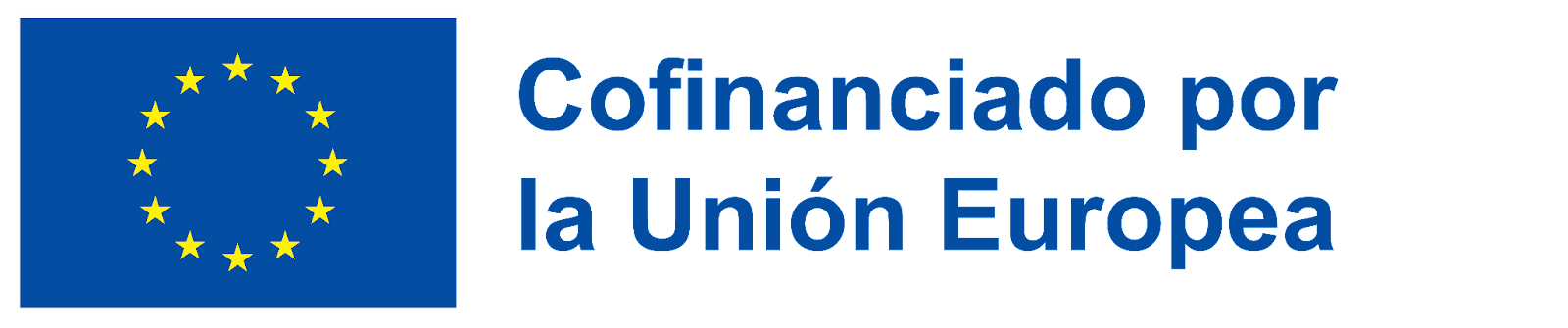 Envío al correo electrónico internacional@elpolitecnico.es.Cartagena a _____ de _____________ de 20__ ApellidosNombreGéneroFecha de nacimientoNIF/DNI/NIENacionalidadDirección  Código Postal Localidad /ProvinciaTeléfonosCorreo electrónicoCiclo formativo que estudiaTutor FCT y correo electrónicoPaís de preferencia Idiomas (nivel)Aporta empresa(correo de contacto)Observaciones